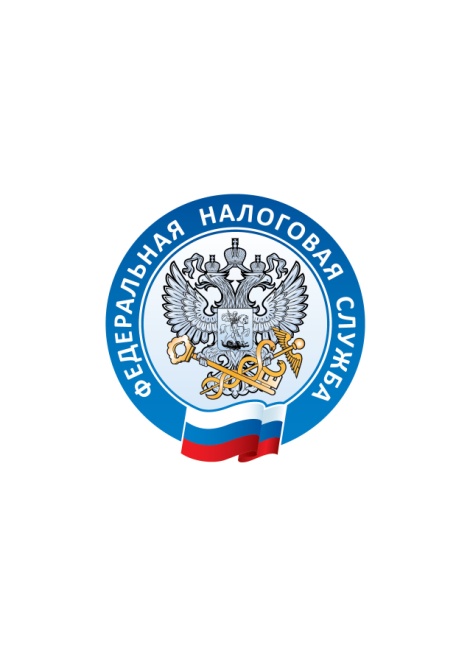 УФНС РОССИИ ПО ВЛАДИМИРСКОЙ ОБЛАСТИУправление Федеральной налоговой службы по Владимирской области согласно письма ФНС России от 22.07.2022 № КВ-4-17/9471@ сообщает о расширении использования форматов представления в электронной форме через личный кабинет налогоплательщика:отчета о движении денежных средств и иных финансовых активов физического лица – резидента по счету (вкладу) в банке и иной организации финансового рынка, расположенных за пределами территории Российской Федерации, и о переводах денежных средств без открытия банковского счета с использованием электронных средств платежа, предоставленных иностранными поставщиками платежных услуг (КНД 1112520), утвержденного постановлением Правительства Российской Федерации от 12.12.2015 № 1365 (в редакции от 27.09.2021);отчета о движении денежных средств и иных финансовых активов юридического лица – резидента и индивидуального предпринимателя – резидента по счету (вкладу) в банке и иной организации финансового рынка, расположенных за пределами территории Российской Федерации, и о переводах денежных средств без открытия банковского счета с использованием электронных средств платежа, предоставленных иностранными поставщиками платежных услуг (КНД 1112521), утвержденного постановлением Правительства Российской Федерации от 28.12.2005 № 819 (в редакции от 27.09.2021).			Более подробную информацию можно получить в любом налоговом органе, а также по бесплатному номеру телефона единого Контакт-центраФНС России 8-800-222-22-22.
